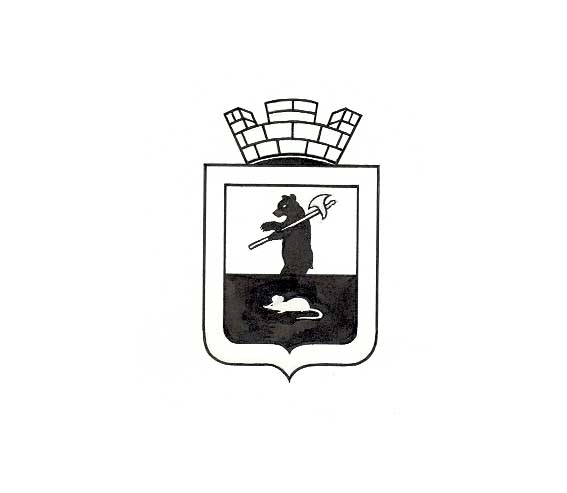 Администрация Мышкинского муниципальногО рАЙОНаПОСТАНОВЛЕНИЕг. М ы ш к и нот «     »            2016г.          № О внесении изменений в постановление Администрации Мышкинского муниципального района № 144 от 05.04.2016 «Об утверждении Положения о премии «Золотая мышь»   На основании Устава Мышкинского муниципального района и в целях развития туризма на территории Мышкинского муниципального района,  АДМИНИСТРАЦИЯ ПОСТАНОВЛЯЕТ:Внести в постановление Администрации Мышкинского муниципального района № 144 от 05.04.2016 «Об утверждении Положения о премии «Золотая мышь» следующие изменения:1.1. Пункт 7.2. Приложения 1 к постановлению Администрации Мышкинского муниципального района № 144 от 05.04.2016 «Об утверждении Положения о премии «Золотая мышь» «Положение о премии «Золотая Мышь» изложить в следующей редакции: В состав Комиссии входят:- Заместитель Главы Администрации Мышкинского муниципального района по социальным вопросам и туризму – Председатель Комиссии;- должностные лица Администрации Мышкинского муниципального района;- депутаты Собрания депутатов Мышкинского муниципального района;- представители общественности Мышкинского муниципального района.Комиссия работает на общественных началах.1.2. Пункт 7.5 Приложения 1 к постановлению Администрации Мышкинского муниципального района № 144 от 05.04.2016 «Об утверждении Положения о премии «Золотая мышь» «Положение о премии «Золотая Мышь» изложить в следующей редакции: Решение Комиссии носит рекомендательный характер для принятия постановления Администрации Мышкинского муниципального района о награждении премией «Золотая Мышь».Контроль  за исполнением настоящего постановления возложить на Заместителя Главы администрации Мышкинского муниципального района по социальным вопросам и туризму.Опубликовать настоящее постановление в газете «Волжские зори» и разместить на официальном сайте Администрации Мышкинского муниципального района.Постановление вступает в силу с момента  его официального опубликования.Глава Мышкинского  муниципального района                                                 		        А.Г Курицин